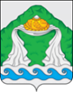 СОВЕТ ДЕПУТАТОВАПРАКСИНСКОГО СЕЛЬСКОГО ПОСЕЛЕНИЯКОСТРОМСКОГО МУНИЦИПАЛЬНОГО РАЙОНАКОСТРОМСКОЙ ОБЛАСТИРЕШЕНИЕот 15 ноября 2022 года №51Об исполнении бюджета поселенияза 9 месяцев 2022 года.Заслушав и обсудив информацию главы Апраксинского сельского поселения Глухареву О.В. и главного бухгалтера Касаткину М.В., об исполнении бюджета поселения за 3 квартал 2022 года, Совет депутатов Апраксинского сельского поселения Костромского муниципального района Костромской области Р Е Ш И Л:Утвердить отчет об исполнении бюджета поселения за 9 месяцев 2022 года (Приложение № 1, Приложение № 2, Приложение № 3).Рекомендовать администрации Апраксинского сельского поселения в ходе исполнения бюджета в 2022 году:постоянно проводить мероприятия по увеличению доходной части бюджета поселения;обеспечить своевременное и целевое использование средств, поступающих из других уровней бюджетов;активировать работу комиссии по бюджету и налоговой политике.Администрации Апраксинского сельского поселения усилить работу по сокращению недоимки по платежам в бюджет поселения.Настоящее решение вступает в силу с момента опубликования в общественно-политической  газете «Апраксинский вестник».Глава Апраксинского сельского поселения                                  Костромского муниципального районаКостромской области                                                                                     О.В. ГлухареваПриложение №1 к решению Совета депутатовАпраксинского сельского поселенияКостромского муниципального районаКостромской области от 15.11.2022  №51Утверждаю                            Глава Апраксинского сельского поселения О.В. ГлухареваПриложение №2 к решению Совета депутатовАпраксинского сельского поселенияКостромского муниципального районаКостромской области от 15.11.2022  №51Утверждаю                            Глава Апраксинского сельского поселения О.В. Глухарева			Приложение №3 к решению Совета депутатовАпраксинского сельского поселенияКостромского муниципального районаКостромской области от 15.11.2022  №51Утверждаю                            Глава Апраксинского сельского поселения О.В. Глухарева		СОВЕТ ДЕПУТАТОВАПРАКСИНСКОГО СЕЛЬСКОГО ПОСЕЛЕНИЯКОСТРОМСКОГО МУНИЦИПАЛЬНОГО РАЙОНАКОСТРОМСКОЙ ОБЛАСТИПРОЕКТРЕШЕНИЕот 15 ноября 2022 года №52О бюджете Апраксинского сельского поселения на 2023 год и на плановый период 2024 и 2025 годовРассмотрев внесенный администрацией Апраксинского сельского поселения Костромского муниципального района проект решения «О бюджете поселения на 2023 год и на плановый период 2024 и 2025 годов», сформированный  в соответствии со статьями 9 и 184.1 Бюджетного Кодекса Российской Федерации, Положением о бюджетном процессе в Апраксинском сельском поселении Костромского муниципального района, Совет депутатов муниципального образования Апраксинское сельское поселение РЕШИЛ:	1. Утвердить поступление доходов в бюджет Апраксинского сельского поселения на 2023 год в сумме 13751024,00 рублей, в том числе объем собственных доходов в сумме 6140060,00 рублей, объем безвозмездных поступлений от других бюджетов бюджетной системы Российской Федерации в сумме 7610964,0,00 рублей и расходам в сумме 14365030,00 рублей.	2. Установить размер дефицита бюджета поселения на 2023 год в сумме 614006,00 рублей.	3. Утвердить основные характеристики бюджета поселения на плановый период 2024  и на 2025 годов:	- прогнозируемый общий объем доходов на 2024 год в сумме 7785520,00 рублей, в том числе объем собственных доходов в сумме 6383920,00 рублей, объем безвозмездных поступлений от других бюджетов бюджетной системы Российской Федерации в сумме 1401600,00 рублей, и на 2025 год в сумме 7882510,00 рублей, в том числе объем собственных доходов в сумме 6443710,00 рублей, объем безвозмездных поступлений от других бюджетов бюджетной системы Российской Федерации в сумме 1438800,00 рублей;            - общий объем расходов бюджета поселения  на плановый период 2024 год в сумме 8423912,00 рублей и на 2025 год в сумме 8526881,00 рубль,	- прогнозируемый размер дефицит бюджета поселения на плановый период 2024 год в сумме 638392,00 рубля и на 2025 год 644371,00 рублей.4. Установить верхний предел  муниципального долга Апраксинского сельского поселения по состоянию на 1 января 2024 года в сумме 0,00 рублей, на 1 января 2025 года 0,00 рублей и на 1 января 2026 года 0,00 рублей в том числе, верхний предел долга по муниципальным гарантиям 0,00 рублей.	5. Установить, что остатки средств местного бюджета на начало текущего финансового года в полном объеме направляются на покрытие временных кассовых разрывов и на увеличение бюджетных ассигнований на оплату заключенных от имени сельского поселения муниципальных контрактов на поставку товаров, выполнение работ, оказание услуг, подлежавших в соответствии с условиями этих муниципальных контрактов оплате в отчетном финансовом году, в объеме,  не  превышающем сумму остатка неиспользованных бюджетных ассигнований на указанные цели.	6. Утвердить в бюджете поселения на 2023 год объем поступлений доходов в бюджет сельского поселения согласно Приложению № 1 «Объем доходов в бюджет Апраксинского сельского поселения на 2023 год» к настоящему Решению.	7. Утвердить в бюджете поселения прогнозируемые доходы на плановый период 2024 и 2025 годов бюджет сельского поселения согласно Приложению № 6 «Объем доходов в бюджет Апраксинского поселения на плановый период 2024 и 2025 годов» к настоящему Решению.	8. Утвердить источники финансирования дефицита бюджета Апраксинского сельского поселения к настоящему решению:-  на 2023 год согласно Приложению № 4 к настоящему решению;- на плановый период 2024 и 2025 годов согласно Приложению № 8 к настоящему решению.	9. Предоставить право администрации Апраксинского сельского поселения в случае изменения в 2023 году и плановом периоде 2024 и 2025 годов бюджетной классификации доходов бюджетов Российской Федерации, состава и (или) функций муниципальных органов исполнительной власти Апраксинского сельского поселения вносить соответствующие изменения в перечень, закрепленных за ней кодов классификации доходов бюджетов Российской Федерации или классификации источников финансирования дефицита местного бюджет            10. Утвердить ведомственную структуру, распределение бюджетных ассигнований по разделам, подразделам, целевым статьям и видам расходов классификации расходов бюджетов РФ бюджета Апраксинского сельского поселения:	- на 2023 год согласно Приложению № 5 к настоящему Решению;	- на плановый период 2024 и 2025 годов согласно Приложению № 7 к настоящему Решению.	11. Утвердить следующий перечень расходов бюджета поселения на 2023  год и на плановый период 2024 и 2025 годов подлежащих финансированию в первоочередном порядке:заработная плата и начисления на нее;расходы на потребленные электроэнергию и другие коммунальные услуги.        12. Утвердить общий объем бюджетных ассигнований направленных на использование публичных нормативных обязательств  на 2023 год сумме  144000,00 рублей и плановый период 2024 год в сумме  144000,00 рублей и на 2025 год в сумме  144000,00 рублей.	13. Утвердить объем межбюджетных трансфертов, предоставляемых другим бюджетам бюджетной системы Российской Федерации в очередном финансовом году в сумме 288687,00 рублей, на плановый период 2024 год в сумме 111405,00 рубля и на 2025 год в сумме 115862,00 рубля.          14. Утвердить распределение бюджетных ассигнований на реализацию муниципальной программы « Благоустройство территории Апраксинского сельского поселения Костромского муниципального района Костромской области на 2022-2026годы» на 2023 год в сумме 47000,00 рублей, на плановый период 2024 год в сумме 59000,00 рублей, на 2025 год в сумме 59000,00 рублей.        15. Утвердить распределение бюджетных ассигнований на реализацию муниципальной программы «Развитие транспортной инфраструктуры Апраксинского сельского поселения Костромского муниципального района Костромской области на 2022-2031 годы» на 2023год в сумме 216100,00 рублей, на плановый период 2024 года в сумме 216100,00 рублей и на 2025 год в сумме 216100,00 рублей.     16. Установить, что органы местного самоуправления Апраксинского сельского поселения и муниципальные учреждения не вправе принимать в 2023 году и решения, приводящие    к увеличению численности работников, а также расходов на их содержание, за исключением случаев, связанных с изменением состава и (или) функций органов местного самоуправления муниципальных учреждений муниципального образования.       17.Установить, что получатели средств бюджета поселения при заключении договоров (муниципальных контрактов) на поставку товаров (работ, услуг), подлежащих оплате за счет средств бюджета поселения, вправе предусматривать авансовые платежи: 	- в размере 100 процентов договора (контракта) - по договорам (муниципальным контрактам) о предоставлении услуг связи, о подписке на печатные издания и об их приобретении горюче-смазочных материалов, об обучении на курсах повышения квалификации, по договорам обязательного страхования гражданской ответственности владельцев транспортных средств, услуги по технической инвентаризации с изготовлением технических паспортов;	- в размере 30 процентов суммы договора (муниципального контракта) по остальным договорам (муниципальным контрактам).	18. Настоящее решение вступает в силу с 01.01.2023 года и подлежит опубликованию в общественно-политической газете «Апраксинский вестник».Глава Апраксинского сельского поселенияКостромского муниципального района Костромской области                                                                                         О.В.ГлухареваПриложение №1к решению Совета депутатовАпраксинского сельского поселенияКостромского муниципального районаКостромской областиот 15 ноября 2022 г. №52Объем доходов в бюджет Апраксинского сельского поселения Костромского муниципального района Костромской области на 2023 год.Приложение №4к решению Совета депутатовАпраксинского сельского поселенияКостромского муниципального районаКостромской областиот 15 ноября 2022 г. №52Источники финансирования дефицита бюджета Апраксинского сельского поселенияна 2023 год (руб.)Глава Апраксинскогосельского поселения                                                                                        О.В.ГлухареваПриложение №5к решению Совета депутатовАпраксинского сельского поселенияКостромского муниципального районаКостромской областиот 15 ноября 2022 г. №52Ведомственная структура, распределение бюджетных ассигнований по разделам, подразделам, целевым статьям и видам расходов классификации расходов бюджетов РФ бюджета Апраксинского сельского поселения на 2022 год.Приложение №6к решению Совета депутатовАпраксинского сельского поселенияКостромского муниципального районаКостромской областиот 15 ноября 2022 г. №52Утверждаюглава Апраксинского сельского поселения                                                     О.В. ГлухареваОбъем доходов в бюджет Апраксинского поселения на плановый период 2024 и 2025 годов.Приложение №7к решению Совета депутатовАпраксинского сельского поселенияКостромского муниципального районаКостромской областиот 15 ноября 2022 г. №52Ведомственная структура, распределение бюджетных ассигнований по разделам, подразделам, целевым статьям и видам расходов классификации расходов бюджетов РФ бюджета Апраксинского сельского поселения на 2024 год и 2025 год.Приложение №8к решению Совета депутатовАпраксинского сельского поселенияКостромского муниципального районаКостромской областиот 15 ноября 2022 г. №52Источники финансирования дефицита бюджета Апраксинского сельского поселения на плановый период 2024-2025 годы (руб.)ГлаваАпраксинского сельского поселенияКостромского муниципального районаКостромской области                                                                                         О.В.ГлухареваСОВЕТ ДЕПУТАТОВАПРАКСИНСКОГО СЕЛЬСКОГО ПОСЕЛЕНИЯКОСТРОМСКОГО МУНИЦИПАЛЬНОГО РАЙОНАКОСТРОМСКОЙ ОБЛАСТИРЕШЕНИЕот 15 ноября 2022 года №53О проведении публичных слушаний по проекту бюджета Апраксинского сельского поселения Костромского муниципального района на 2023 год и на плановый период 2024 и 2025 годов.Рассмотрев представленный администрацией Апраксинского сельского поселения Костромского муниципального района проект бюджета Апраксинского сельского поселения Костромского муниципального района на 2023 год и на плановый период 2024 и 2025 годов, в целях информирования населения Апраксинского сельского поселения Костромского муниципального района и в соответствии со ст..28 Федерального Закона от 06.10.2003 года №131-ФЗ «Об общих принципах организации местного самоуправления в Российской Федерации», руководствуясь Уставом муниципального образования Апраксинское сельское поселение Костромского муниципального  района Костромской области, Совет депутатов Апраксинского сельского поселения Костромского муниципального района Костромской областиР Е Ш И Л :1.Вынести на публичные слушания проект бюджета Апраксинского сельского поселения Костромского муниципального района на 2023 год и на плановый период 2024 и 2025 годов, опубликовав полный текст проекта бюджета сельского поселения в общественно-политической газете «Апраксинский вестник». 2.Провести публичные слушания по проекту бюджета Апраксинского сельского поселения Костромского муниципального района на 2023 год и на плановый период 2024 и 2025 годов 06 декабря 2022 года в 14.00 часов в здании администрации по адресу: Костромской район, п. Апраксино, ул.Молодежная,д.183.Назначить ответственного за подготовку и проведение публичных слушаний председателя Совета депутатов Апраксинского сельского поселения Костромского муниципального района Глухареву О.В.4.Специалисту администрации до 03 декабря 2022 года обобщить поступившие предложения по проекту бюджета Апраксинского сельского поселения Костромского муниципального района на 2023 год и на плановый период 2024 и 2025 годов. Предложения по проекту бюджета подаются в письменной форме с указанием контактной информации (фамилия, имя, отчество, место жительства, телефоны) в администрацию Апраксинского сельского поселения Костромского муниципального района, где регистрируются и передаются на рассмотрение ответственному по проведению публичных слушаний. Прием письменных предложений по вопросам публичных слушаний заканчивается за 3 дня до даты проведения публичных слушаний. 5.Итоги проведения публичных слушаний по проекту бюджета Апраксинского сельского поселения Костромского муниципального района на 2023 год и на плановый период 2024 и 2025 годов опубликовать в общественно-политической газете «Апраксинский вестник ».6.Настоящее решение подлежит официальному опубликованию и вступает в силу со дня его опубликования.Глава Апраксинского сельского поселенияКостромского муниципального районаКостромской областиПредседатель Совета депутатов поселения                                                 О.В. ГлухареваАпраксинский вестникОбщественно — политическая газетаучредитель: Совет депутатов Апраксинского сельского поселенияКостромского муниципального района Костромской областиНаименование показателяКод строкиКод дохода по бюджетной классификацииУтвержденные бюджетные назначенияИсполненоНеисполненные назначения123456Доходы бюджета - всего010X17 620 677,0011 883 737,005 736 940,00в том числе:НАЛОГОВЫЕ И НЕНАЛОГОВЫЕ ДОХОДЫ010000 100000000000000008 163 457,004 439 338,003 724 119,00НАЛОГИ НА ПРИБЫЛЬ, ДОХОДЫ010000 101000000000000003 837 007,001 355 453,122 481 553,88Налог на доходы физических лиц010000 101020000100001103 837 007,001 355 453,122 481 553,88Налог на доходы физических лиц с доходов, источником которых является налоговый агент, за исключением доходов, в отношении которых исчисление и уплата налога осуществляются в соответствии со статьями 227, 227.1 и 228 Налогового кодекса Российской Федерации010000 101020100100001103 447 207,00999 084,222 448 122,78Налог на доходы физических лиц с доходов, полученных от осуществления деятельности физическими лицами, зарегистрированными в качестве индивидуальных предпринимателей, нотариусов, занимающихся частной практикой, адвокатов, учредивших адвокатские кабинеты, и других лиц, занимающихся частной практикой в соответствии со статьей 227 Налогового кодекса Российской Федерации010000 10102020010000110175 000,00173 833,161 166,84Налог на доходы физических лиц с доходов, полученных физическими лицами в соответствии со статьей 228 Налогового кодекса Российской Федерации010000 1010203001000011050 000,0021 735,4028 264,60Налог на доходы физических лиц в виде фиксированных авансовых платежей с доходов, полученных физическими лицами, являющимися иностранными гражданами, осуществляющими трудовую деятельность по найму на основании патента в соответствии со статьей 227.1 Налогового кодекса Российской Федерации010000 1010204001000011060 800,0057 572,403 227,60Налог на доходы физических лиц в части суммы налога, превышающей 650 000 рублей, относящейся к части налоговой базы, превышающей 5 000 000 рублей (за исключением налога на доходы физических лиц с сумм прибыли контролируемой иностранной компании, в том числе фиксированной прибыли контролируемой иностранной компании)010000 10102080010000110104 000,00103 227,94772,06НАЛОГИ НА ТОВАРЫ (РАБОТЫ, УСЛУГИ), РЕАЛИЗУЕМЫЕ НА ТЕРРИТОРИИ РОССИЙСКОЙ ФЕДЕРАЦИИ010000 10300000000000000519 450,00446 847,3672 602,64Акцизы по подакцизным товарам (продукции), производимым на территории Российской Федерации010000 10302000010000110519 450,00446 847,3672 602,64Доходы от уплаты акцизов на дизельное топливо, подлежащие распределению между бюджетами субъектов Российской Федерации и местными бюджетами с учетом установленных дифференцированных нормативов отчислений в местные бюджеты010000 10302230010000110234 860,00218 486,4116 373,59Доходы от уплаты акцизов на дизельное топливо, подлежащие распределению между бюджетами субъектов Российской Федерации и местными бюджетами с учетом установленных дифференцированных нормативов отчислений в местные бюджеты (по нормативам, установленным федеральным законом о федеральном бюджете в целях формирования дорожных фондов субъектов Российской Федерации)010000 10302231010000110234 860,00218 486,4116 373,59Доходы от уплаты акцизов на моторные масла для дизельных и (или) карбюраторных (инжекторных) двигателей, подлежащие распределению между бюджетами субъектов Российской Федерации и местными бюджетами с учетом установленных дифференцированных нормативов отчислений в местные бюджеты010000 103022400100001101 300,001 236,0064,00Доходы от уплаты акцизов на моторные масла для дизельных и (или) карбюраторных (инжекторных) двигателей, подлежащие распределению между бюджетами субъектов Российской Федерации и местными бюджетами с учетом установленных дифференцированных нормативов отчислений в местные бюджеты (по нормативам, установленным федеральным законом о федеральном бюджете в целях формирования дорожных фондов субъектов Российской Федерации)010000 103022410100001101 300,001 236,0064,00Доходы от уплаты акцизов на автомобильный бензин, подлежащие распределению между бюджетами субъектов Российской Федерации и местными бюджетами с учетом установленных дифференцированных нормативов отчислений в местные бюджеты010000 10302250010000110312 740,00251 514,6961 225,31Доходы от уплаты акцизов на автомобильный бензин, подлежащие распределению между бюджетами субъектов Российской Федерации и местными бюджетами с учетом установленных дифференцированных нормативов отчислений в местные бюджеты (по нормативам, установленным федеральным законом о федеральном бюджете в целях формирования дорожных фондов субъектов Российской Федерации)010000 10302251010000110312 740,00251 514,6961 225,31Доходы от уплаты акцизов на прямогонный бензин, подлежащие распределению между бюджетами субъектов Российской Федерации и местными бюджетами с учетом установленных дифференцированных нормативов отчислений в местные бюджеты010000 10302260010000110-29 450,00-24 389,74-5 060,26Доходы от уплаты акцизов на прямогонный бензин, подлежащие распределению между бюджетами субъектов Российской Федерации и местными бюджетами с учетом установленных дифференцированных нормативов отчислений в местные бюджеты (по нормативам, установленным федеральным законом о федеральном бюджете в целях формирования дорожных фондов субъектов Российской Федерации)010000 10302261010000110-29 450,00-24 389,74-5 060,26НАЛОГИ НА СОВОКУПНЫЙ ДОХОД010000 105000000000000001 988 000,001 777 276,35210 723,65Налог, взимаемый в связи с применением упрощенной системы налогообложения010000 10501000000000110992 000,00864 718,20127 281,80Налог, взимаемый с налогоплательщиков, выбравших в качестве объекта налогообложения доходы010000 10501010010000110692 000,00691 561,43438,57Налог, взимаемый с налогоплательщиков, выбравших в качестве объекта налогообложения доходы010000 10501011010000110692 000,00691 561,43438,57Налог, взимаемый с налогоплательщиков, выбравших в качестве объекта налогообложения доходы, уменьшенные на величину расходов010000 10501020010000110300 000,00173 156,77126 843,23Налог, взимаемый с налогоплательщиков, выбравших в качестве объекта налогообложения доходы, уменьшенные на величину расходов (в том числе минимальный налог, зачисляемый в бюджеты субъектов Российской Федерации)010000 10501021010000110300 000,00173 156,77126 843,23Единый сельскохозяйственный налог010000 10503000010000110996 000,00912 558,1583 441,85Единый сельскохозяйственный налог010000 10503010010000110996 000,00912 558,1583 441,85НАЛОГИ НА ИМУЩЕСТВО010000 106000000000000001 569 000,00673 658,54895 341,46Налог на имущество физических лиц010000 10601000000000110650 000,00254 760,07395 239,93Налог на имущество физических лиц, взимаемый по ставкам, применяемым к объектам налогообложения, расположенным в границах сельских поселений010000 10601030100000110650 000,00254 760,07395 239,93Земельный налог010000 10606000000000110919 000,00418 898,47500 101,53Земельный налог с организаций010000 10606030000000110319 000,00318 402,66597,34Земельный налог с организаций, обладающих земельным участком, расположенным в границах сельских поселений010000 10606033100000110319 000,00318 402,66597,34Земельный налог с физических лиц010000 10606040000000110600 000,00100 495,81499 504,19Земельный налог с физических лиц, обладающих земельным участком, расположенным в границах сельских поселений010000 10606043100000110600 000,00100 495,81499 504,19ГОСУДАРСТВЕННАЯ ПОШЛИНА010000 108000000000000005 000,00800,004 200,00Государственная пошлина за совершение нотариальных действий (за исключением действий, совершаемых консульскими учреждениями Российской Федерации)010000 108040000100001105 000,00800,004 200,00Государственная пошлина за совершение нотариальных действий должностными лицами органов местного самоуправления, уполномоченными в соответствии с законодательными актами Российской Федерации на совершение нотариальных действий010000 108040200100001105 000,00800,004 200,00ДОХОДЫ ОТ ИСПОЛЬЗОВАНИЯ ИМУЩЕСТВА, НАХОДЯЩЕГОСЯ В ГОСУДАРСТВЕННОЙ И МУНИЦИПАЛЬНОЙ СОБСТВЕННОСТИ010000 1110000000000000095 000,0056 952,6338 047,37Доходы, получаемые в виде арендной либо иной платы за передачу в возмездное пользование государственного и муниципального имущества (за исключением имущества бюджетных и автономных учреждений, а также имущества государственных и муниципальных унитарных предприятий, в том числе казенных)010000 111050000000001205 000,004 844,40155,60Доходы от сдачи в аренду имущества, находящегося в оперативном управлении органов государственной власти, органов местного самоуправления, органов управления государственными внебюджетными фондами и созданных ими учреждений (за исключением имущества бюджетных и автономных учреждений)010000 111050300000001205 000,004 844,40155,60Доходы от сдачи в аренду имущества, находящегося в оперативном управлении органов управления сельских поселений и созданных ими учреждений (за исключением имущества муниципальных бюджетных и автономных учреждений)010000 111050351000001205 000,004 844,40155,60Прочие доходы от использования имущества и прав, находящихся в государственной и муниципальной собственности (за исключением имущества бюджетных и автономных учреждений, а также имущества государственных и муниципальных унитарных предприятий, в том числе казенных)010000 1110900000000012090 000,0052 108,2337 891,77Прочие поступления от использования имущества, находящегося в государственной и муниципальной собственности (за исключением имущества бюджетных и автономных учреждений, а также имущества государственных и муниципальных унитарных предприятий, в том числе казенных)010000 1110904000000012090 000,0052 108,2337 891,77Прочие поступления от использования имущества, находящегося в собственности сельских поселений (за исключением имущества муниципальных бюджетных и автономных учреждений, а также имущества муниципальных унитарных предприятий, в том числе казенных)010000 1110904510000012090 000,0052 108,2337 891,77ДОХОДЫ ОТ ОКАЗАНИЯ ПЛАТНЫХ УСЛУГ И КОМПЕНСАЦИИ ЗАТРАТ ГОСУДАРСТВА010000 11300000000000000145 000,00124 350,0020 650,00Доходы от оказания платных услуг (работ)010000 11301000000000130145 000,00124 350,0020 650,00Прочие доходы от оказания платных услуг (работ)010000 11301990000000130145 000,00124 350,0020 650,00Прочие доходы от оказания платных услуг (работ) получателями средств бюджетов сельских поселений010000 11301995100000130145 000,00124 350,0020 650,00ШТРАФЫ, САНКЦИИ, ВОЗМЕЩЕНИЕ УЩЕРБА010000 116000000000000005 000,004 000,001 000,00Административные штрафы, установленные законами субъектов Российской Федерации об административных правонарушениях010000 116020000200001405 000,004 000,001 000,00Административные штрафы, установленные законами субъектов Российской Федерации об административных правонарушениях, за нарушение муниципальных правовых актов010000 116020200200001405 000,004 000,001 000,00БЕЗВОЗМЕЗДНЫЕ ПОСТУПЛЕНИЯ010000 200000000000000009 457 220,007 444 399,002 012 821,00БЕЗВОЗМЕЗДНЫЕ ПОСТУПЛЕНИЯ ОТ ДРУГИХ БЮДЖЕТОВ БЮДЖЕТНОЙ СИСТЕМЫ РОССИЙСКОЙ ФЕДЕРАЦИИ010000 202000000000000008 999 900,007 300 305,001 699 595,00Дотации бюджетам бюджетной системы Российской Федерации010000 202100000000001505 016 600,004 311 503,00705 097,00Дотации на выравнивание бюджетной обеспеченности010000 20215001000000150962 000,00721 503,00240 497,00Дотации бюджетам сельских поселений на выравнивание бюджетной обеспеченности из бюджета субъекта Российской Федерации010000 20215001100000150962 000,00721 503,00240 497,00Дотации на выравнивание бюджетной обеспеченности из бюджетов муниципальных районов, городских округов с внутригородским делением010000 202160010000001504 054 600,003 590 000,00464 600,00Дотации бюджетам сельских поселений на выравнивание бюджетной обеспеченности из бюджетов муниципальных районов010000 202160011000001504 054 600,003 590 000,00464 600,00Субсидии бюджетам бюджетной системы Российской Федерации (межбюджетные субсидии)010000 202200000000001501 605 200,001 605 200,000,00Субсидии бюджетам на осуществление дорожной деятельности в отношении автомобильных дорог общего пользования, а также капитального ремонта и ремонта дворовых территорий многоквартирных домов, проездов к дворовым территориям многоквартирных домов населенных пунктов010000 202202160000001501 500 000,001 500 000,000,00Субсидии бюджетам сельских поселений на осуществление дорожной деятельности в отношении автомобильных дорог общего пользования, а также капитального ремонта и ремонта дворовых территорий многоквартирных домов, проездов к дворовым территориям многоквартирных домов населенных пунктов010000 202202161000001501 500 000,001 500 000,000,00Субсидии бюджетам на обеспечение комплексного развития сельских территорий010000 20225576000000150105 200,00105 200,000,00Субсидии бюджетам сельских поселений на обеспечение комплексного развития сельских территорий010000 20225576100000150105 200,00105 200,000,00Субвенции бюджетам бюджетной системы Российской Федерации010000 20230000000000150111 400,0076 100,0035 300,00Субвенции местным бюджетам на выполнение передаваемых полномочий субъектов Российской Федерации010000 202300240000001504 000,000,004 000,00Субвенции бюджетам сельских поселений на выполнение передаваемых полномочий субъектов Российской Федерации010000 202300241000001504 000,000,004 000,00Субвенции бюджетам на осуществление первичного воинского учета органами местного самоуправления поселений, муниципальных и городских округов010000 20235118000000150107 400,0076 100,0031 300,00Субвенции бюджетам сельских поселений на осуществление первичного воинского учета органами местного самоуправления поселений, муниципальных и городских округов010000 20235118100000150107 400,0076 100,0031 300,00Иные межбюджетные трансферты010000 202400000000001502 266 700,001 307 502,00959 198,00Межбюджетные трансферты, передаваемые бюджетам муниципальных образований на осуществление части полномочий по решению вопросов местного значения в соответствии с заключенными соглашениями010000 202400140000001502 266 700,001 307 502,00959 198,00Межбюджетные трансферты, передаваемые бюджетам сельских поселений из бюджетов муниципальных районов на осуществление части полномочий по решению вопросов местного значения в соответствии с заключенными соглашениями010000 202400141000001502 266 700,001 307 502,00959 198,00ПРОЧИЕ БЕЗВОЗМЕЗДНЫЕ ПОСТУПЛЕНИЯ010000 20700000000000000457 320,00144 094,00313 226,00Прочие безвозмездные поступления в бюджеты сельских поселений010000 20705000100000150457 320,00144 094,00313 226,00Поступления от денежных пожертвований, предоставляемых физическими лицами получателям средств бюджетов сельских поселений010000 20705020100000150457 320,00144 094,00313 226,00Наименование показателяКод строкиКод расхода по бюджетной классификацииУтвержденные бюджетные назначенияИсполненоНеисполненные назначения123456Расходы бюджета - всего200X17 727 922,0011 981 929,655 745 992,35в том числе:ОБЩЕГОСУДАРСТВЕННЫЕ ВОПРОСЫ200000 0100 0000000000 0006 391 012,003 869 291,622 521 720,38Функционирование высшего должностного лица субъекта Российской Федерации и муниципального образования200000 0102 0000000000 0001 107 900,00700 108,76407 791,24Высшее должностное лицо муниципального образования200000 0102 6100000000 0001 107 900,00700 108,76407 791,24Расходы на выплаты по оплате труда работников органов местного самоуправления200000 0102 6100000110 0001 107 900,00700 108,76407 791,24Расходы на выплаты персоналу в целях обеспечения выполнения функций государственными (муниципальными) органами, казенными учреждениями, органами управления государственными внебюджетными фондами200000 0102 6100000110 1001 107 900,00700 108,76407 791,24Расходы на выплаты персоналу государственных (муниципальных) органов200000 0102 6100000110 1201 107 900,00700 108,76407 791,24Фонд оплаты труда государственных (муниципальных) органов200000 0102 6100000110 121818 300,00579 817,85238 482,15Взносы по обязательному социальному страхованию на выплаты денежного содержания и иные выплаты работникам государственных (муниципальных) органов200000 0102 6100000110 129289 600,00120 290,91169 309,09Функционирование законодательных (представительных) органов государственной власти и представительных органов муниципальных образований200000 0103 0000000000 00041 000,0026 300,0014 700,00Депутаты представительного органа муниципального образования200000 0103 6200000000 00041 000,0026 300,0014 700,00Расходы на обеспечение функций органов местного самоуправления200000 0103 6200000190 00041 000,0026 300,0014 700,00Расходы на выплаты персоналу в целях обеспечения выполнения функций государственными (муниципальными) органами, казенными учреждениями, органами управления государственными внебюджетными фондами200000 0103 6200000190 10041 000,0026 300,0014 700,00Расходы на выплаты персоналу государственных (муниципальных) органов200000 0103 6200000190 12041 000,0026 300,0014 700,00Иные выплаты государственных (муниципальных) органов привлекаемым лицам200000 0103 6200000190 12341 000,0026 300,0014 700,00Функционирование Правительства Российской Федерации, высших исполнительных органов государственной власти субъектов Российской Федерации, местных администраций200000 0104 0000000000 0002 879 772,001 642 119,751 237 652,25Центральный аппарат органа муниципального образования200000 0104 6600000000 0002 879 772,001 642 119,751 237 652,25Расходы на выплаты по оплате труда работников органов местного самоуправления200000 0104 6600000110 0001 776 237,001 041 249,26734 987,74Расходы на выплаты персоналу в целях обеспечения выполнения функций государственными (муниципальными) органами, казенными учреждениями, органами управления государственными внебюджетными фондами200000 0104 6600000110 1001 776 237,001 041 249,26734 987,74Расходы на выплаты персоналу государственных (муниципальных) органов200000 0104 6600000110 1201 776 237,001 041 249,26734 987,74Фонд оплаты труда государственных (муниципальных) органов200000 0104 6600000110 1211 221 532,00848 546,47372 985,53Взносы по обязательному социальному страхованию на выплаты денежного содержания и иные выплаты работникам государственных (муниципальных) органов200000 0104 6600000110 129554 705,00192 702,79362 002,21Расходы на обеспечение функций органов местного самоуправления200000 0104 6600000190 0001 099 535,00600 870,49498 664,51Закупка товаров, работ и услуг для обеспечения государственных (муниципальных) нужд200000 0104 6600000190 2001 061 935,00569 419,09492 515,91Иные закупки товаров, работ и услуг для обеспечения государственных (муниципальных) нужд200000 0104 6600000190 2401 061 935,00569 419,09492 515,91Прочая закупка товаров, работ и услуг200000 0104 6600000190 244532 445,00380 557,45151 887,55Закупка энергетических ресурсов200000 0104 6600000190 247529 490,00188 861,64340 628,36Иные бюджетные ассигнования200000 0104 6600000190 80037 600,0031 451,406 148,60Исполнение судебных актов200000 0104 6600000190 8302 000,002 000,000,00Исполнение судебных актов Российской Федерации и мировых соглашений по возмещению причиненного вреда200000 0104 6600000190 8312 000,002 000,000,00Уплата налогов, сборов и иных платежей200000 0104 6600000190 85035 600,0029 451,406 148,60Уплата налога на имущество организаций и земельного налога200000 0104 6600000190 8515 000,002 925,002 075,00Уплата прочих налогов, сборов200000 0104 6600000190 8525 900,001 857,004 043,00Уплата иных платежей200000 0104 6600000190 85324 700,0024 669,4030,60Осуществление переданных муниципальным образованиям государственных полномочий Костромской области по составлению протоколов об административных правонарушениях200000 0104 6600072090 0004 000,000,004 000,00Закупка товаров, работ и услуг для обеспечения государственных (муниципальных) нужд200000 0104 6600072090 2004 000,000,004 000,00Иные закупки товаров, работ и услуг для обеспечения государственных (муниципальных) нужд200000 0104 6600072090 2404 000,000,004 000,00Прочая закупка товаров, работ и услуг200000 0104 6600072090 2444 000,000,004 000,00Другие общегосударственные вопросы200000 0113 0000000000 0002 362 340,001 500 763,11861 576,89Непрограммные расходы200000 0113 9900000000 0002 362 340,001 500 763,11861 576,89Расходы на обеспечение деятельности (оказание услуг) подведомственных учреждений, осуществляющих реализацию функций, связанных с общегосударственным управлением200000 0113 990000059Ю 0002 220 990,001 497 429,11723 560,89Расходы на выплаты персоналу в целях обеспечения выполнения функций государственными (муниципальными) органами, казенными учреждениями, органами управления государственными внебюджетными фондами200000 0113 990000059Ю 1001 715 640,001 124 046,79591 593,21Расходы на выплаты персоналу казенных учреждений200000 0113 990000059Ю 1101 715 640,001 124 046,79591 593,21Фонд оплаты труда учреждений200000 0113 990000059Ю 1111 225 685,00895 982,61329 702,39Взносы по обязательному социальному страхованию на выплаты по оплате труда работников и иные выплаты работникам учреждений200000 0113 990000059Ю 119489 955,00228 064,18261 890,82Закупка товаров, работ и услуг для обеспечения государственных (муниципальных) нужд200000 0113 990000059Ю 200497 600,00366 391,21131 208,79Иные закупки товаров, работ и услуг для обеспечения государственных (муниципальных) нужд200000 0113 990000059Ю 240497 600,00366 391,21131 208,79Прочая закупка товаров, работ и услуг200000 0113 990000059Ю 244497 600,00366 391,21131 208,79Иные бюджетные ассигнования200000 0113 990000059Ю 8007 750,006 991,11758,89Уплата налогов, сборов и иных платежей200000 0113 990000059Ю 8507 750,006 991,11758,89Уплата иных платежей200000 0113 990000059Ю 8537 750,006 991,11758,89Предоставление иных межбюджетных трансфертов бюджету муниципального района на осуществление органами местного самоуправления муниципального района полномочий контрольно-счетного органа поселения по осуществлению внешнего муниципального финансового контроля200000 0113 9900001790 000103 000,000,00103 000,00Межбюджетные трансферты200000 0113 9900001790 500103 000,000,00103 000,00Иные межбюджетные трансферты200000 0113 9900001790 540103 000,000,00103 000,00Расходы на оплату членских взносов Ассоциации "Совет муниципальных образований Костромской области"200000 0113 9900022020 0003 350,003 334,0016,00Иные бюджетные ассигнования200000 0113 9900022020 8003 350,003 334,0016,00Уплата налогов, сборов и иных платежей200000 0113 9900022020 8503 350,003 334,0016,00Уплата иных платежей200000 0113 9900022020 8533 350,003 334,0016,00Обеспечение прочих обязательств муниципального образования200000 0113 9900022040 00035 000,000,0035 000,00Закупка товаров, работ и услуг для обеспечения государственных (муниципальных) нужд200000 0113 9900022040 20035 000,000,0035 000,00Иные закупки товаров, работ и услуг для обеспечения государственных (муниципальных) нужд200000 0113 9900022040 24035 000,000,0035 000,00Прочая закупка товаров, работ и услуг200000 0113 9900022040 24435 000,000,0035 000,00НАЦИОНАЛЬНАЯ ОБОРОНА200000 0200 0000000000 000359 277,00237 086,80122 190,20Мобилизационная и вневойсковая подготовка200000 0203 0000000000 000359 277,00237 086,80122 190,20Центральный аппарат органа муниципального образования200000 0203 6600000000 000359 277,00237 086,80122 190,20Расходы на выплаты по оплате труда работников органов местного самоуправления200000 0203 6600000110 000251 877,00160 986,8090 890,20Расходы на выплаты персоналу в целях обеспечения выполнения функций государственными (муниципальными) органами, казенными учреждениями, органами управления государственными внебюджетными фондами200000 0203 6600000110 100251 877,00160 986,8090 890,20Расходы на выплаты персоналу государственных (муниципальных) органов200000 0203 6600000110 120251 877,00160 986,8090 890,20Фонд оплаты труда государственных (муниципальных) органов200000 0203 6600000110 121172 400,00123 404,9848 995,02Взносы по обязательному социальному страхованию на выплаты денежного содержания и иные выплаты работникам государственных (муниципальных) органов200000 0203 6600000110 12979 477,0037 581,8241 895,18Осуществление переданных государственных полномочий Российской Федерации по первичному воинскому учету на территориях, где отсутствуют военные комиссариаты200000 0203 6600051180 000107 400,0076 100,0031 300,00Расходы на выплаты персоналу в целях обеспечения выполнения функций государственными (муниципальными) органами, казенными учреждениями, органами управления государственными внебюджетными фондами200000 0203 6600051180 100107 400,0076 100,0031 300,00Расходы на выплаты персоналу государственных (муниципальных) органов200000 0203 6600051180 120107 400,0076 100,0031 300,00Фонд оплаты труда государственных (муниципальных) органов200000 0203 6600051180 12182 500,0061 046,0221 453,98Взносы по обязательному социальному страхованию на выплаты денежного содержания и иные выплаты работникам государственных (муниципальных) органов200000 0203 6600051180 12924 900,0015 053,989 846,02НАЦИОНАЛЬНАЯ БЕЗОПАСНОСТЬ И ПРАВООХРАНИТЕЛЬНАЯ ДЕЯТЕЛЬНОСТЬ200000 0300 0000000000 00030 000,000,0030 000,00Защита населения и территории от чрезвычайных ситуаций природного и техногенного характера, пожарная безопасность200000 0310 0000000000 00030 000,000,0030 000,00Непрограммные расходы200000 0310 9900000000 00030 000,000,0030 000,00Реализация мероприятий по предупреждению и ликвидации последствий чрезвычайных ситуаций200000 0310 9900023100 00030 000,000,0030 000,00Закупка товаров, работ и услуг для обеспечения государственных (муниципальных) нужд200000 0310 9900023100 20030 000,000,0030 000,00Иные закупки товаров, работ и услуг для обеспечения государственных (муниципальных) нужд200000 0310 9900023100 24030 000,000,0030 000,00Прочая закупка товаров, работ и услуг200000 0310 9900023100 24430 000,000,0030 000,00НАЦИОНАЛЬНАЯ ЭКОНОМИКА200000 0400 0000000000 0005 445 969,004 473 594,23972 374,77Дорожное хозяйство (дорожные фонды)200000 0409 0000000000 0005 407 969,004 470 594,23937 374,77Муниципальная программа "Комплексное развитие транспортной инфраструктуры муниципального образования"200000 0409 0200000000 0005 407 969,004 470 594,23937 374,77Осуществление полномочий по организации дорожной деятельности в отношении автомобильных дорог общего пользования местного значения вне границ населенных пунктов в границах Костромского муниципального района Костромской области200000 0409 0200020300 0001 966 700,001 453 502,00513 198,00Закупка товаров, работ и услуг для обеспечения государственных (муниципальных) нужд200000 0409 0200020300 2001 966 700,001 453 502,00513 198,00Иные закупки товаров, работ и услуг для обеспечения государственных (муниципальных) нужд200000 0409 0200020300 2401 966 700,001 453 502,00513 198,00Прочая закупка товаров, работ и услуг200000 0409 0200020300 2441 966 700,001 453 502,00513 198,00Содержание сети автомобильных дорог общего пользования местного значения за счет средств муниципального образования200000 0409 0200024010 0001 147 819,001 042 005,23105 813,77Закупка товаров, работ и услуг для обеспечения государственных (муниципальных) нужд200000 0409 0200024010 2001 147 819,001 042 005,23105 813,77Иные закупки товаров, работ и услуг для обеспечения государственных (муниципальных) нужд200000 0409 0200024010 2401 147 819,001 042 005,23105 813,77Прочая закупка товаров, работ и услуг200000 0409 0200024010 2441 147 819,001 042 005,23105 813,77Капитальный ремонт и ремонт сети автомобильных дорог общего пользования местного значения за счет средств муниципального образования200000 0409 0200024020 000195 000,000,00195 000,00Закупка товаров, работ и услуг для обеспечения государственных (муниципальных) нужд200000 0409 0200024020 200195 000,000,00195 000,00Иные закупки товаров, работ и услуг для обеспечения государственных (муниципальных) нужд200000 0409 0200024020 240195 000,000,00195 000,00Прочая закупка товаров, работ и услуг200000 0409 0200024020 244195 000,000,00195 000,00Содержание сети автомобильных дорог общего пользования местного значения за счет средств муниципального дорожного фонда200000 0409 0200025010 000519 450,00396 087,00123 363,00Закупка товаров, работ и услуг для обеспечения государственных (муниципальных) нужд200000 0409 0200025010 200519 450,00396 087,00123 363,00Иные закупки товаров, работ и услуг для обеспечения государственных (муниципальных) нужд200000 0409 0200025010 240519 450,00396 087,00123 363,00Прочая закупка товаров, работ и услуг200000 0409 0200025010 244519 450,00396 087,00123 363,00Проектирование работ по строительству и реконструкции автомобильных дорог общего пользования с твердым покрытием200000 0409 02000S2400 0001 579 000,001 579 000,000,00Закупка товаров, работ и услуг для обеспечения государственных (муниципальных) нужд200000 0409 02000S2400 2001 579 000,001 579 000,000,00Иные закупки товаров, работ и услуг для обеспечения государственных (муниципальных) нужд200000 0409 02000S2400 2401 579 000,001 579 000,000,00Прочая закупка товаров, работ и услуг200000 0409 02000S2400 2441 579 000,001 579 000,000,00Другие вопросы в области национальной экономики200000 0412 0000000000 00038 000,003 000,0035 000,00Непрограммные расходы200000 0412 9900000000 00038 000,003 000,0035 000,00Мероприятия по землеустройству и землепользованию200000 0412 9900020310 00038 000,003 000,0035 000,00Закупка товаров, работ и услуг для обеспечения государственных (муниципальных) нужд200000 0412 9900020310 20038 000,003 000,0035 000,00Иные закупки товаров, работ и услуг для обеспечения государственных (муниципальных) нужд200000 0412 9900020310 24038 000,003 000,0035 000,00Прочая закупка товаров, работ и услуг200000 0412 9900020310 24438 000,003 000,0035 000,00ЖИЛИЩНО-КОММУНАЛЬНОЕ ХОЗЯЙСТВО200000 0500 0000000000 0002 010 396,001 413 865,44596 530,56Жилищное хозяйство200000 0501 0000000000 00052 000,0030 551,5021 448,50Непрограммные расходы200000 0501 9900000000 00052 000,0030 551,5021 448,50Содержание и текущий ремонт муниципального жилищного фонда200000 0501 9900020410 00052 000,0030 551,5021 448,50Закупка товаров, работ и услуг для обеспечения государственных (муниципальных) нужд200000 0501 9900020410 20052 000,0030 551,5021 448,50Иные закупки товаров, работ и услуг для обеспечения государственных (муниципальных) нужд200000 0501 9900020410 24052 000,0030 551,5021 448,50Прочая закупка товаров, работ и услуг200000 0501 9900020410 24452 000,0030 551,5021 448,50Коммунальное хозяйство200000 0502 0000000000 000300 000,000,00300 000,00Непрограммные расходы200000 0502 9900000000 000300 000,000,00300 000,00Межбюджетные трансферты бюджетам поселений на осуществление полномочий по организации водоснабжения в границах населенных пунктов сельских поселений Костромского муниципального района200000 0502 9900020650 000300 000,000,00300 000,00Закупка товаров, работ и услуг для обеспечения государственных (муниципальных) нужд200000 0502 9900020650 200300 000,000,00300 000,00Иные закупки товаров, работ и услуг для обеспечения государственных (муниципальных) нужд200000 0502 9900020650 240300 000,000,00300 000,00Прочая закупка товаров, работ и услуг200000 0502 9900020650 244300 000,000,00300 000,00Благоустройство200000 0503 0000000000 0001 658 396,001 383 313,94275 082,06Муниципальная программа "Комплексное развитие сельских территорий"200000 0503 0100000000 000280 000,00280 000,000,00Реализация мероприятий по обеспечению комплексного развития сельских территорий за счет средств заинтересованных лиц200000 0503 0100020770 00028 000,0028 000,000,00Закупка товаров, работ и услуг для обеспечения государственных (муниципальных) нужд200000 0503 0100020770 20028 000,0028 000,000,00Иные закупки товаров, работ и услуг для обеспечения государственных (муниципальных) нужд200000 0503 0100020770 24028 000,0028 000,000,00Прочая закупка товаров, работ и услуг200000 0503 0100020770 24428 000,0028 000,000,00Реализация мероприятий по обеспечению комплексного развития сельских территорий200000 0503 01000L576T 000252 000,00252 000,000,00Закупка товаров, работ и услуг для обеспечения государственных (муниципальных) нужд200000 0503 01000L576T 200252 000,00252 000,000,00Иные закупки товаров, работ и услуг для обеспечения государственных (муниципальных) нужд200000 0503 01000L576T 240252 000,00252 000,000,00Прочая закупка товаров, работ и услуг200000 0503 01000L576T 244252 000,00252 000,000,00Муниципальная программа "Благоустройство территорий сельского поселения"200000 0503 0600000000 0001 378 396,001 103 313,94275 082,06Содержание сетей уличного освещения муниципального образования200000 0503 0600020210 000777 623,00675 268,53102 354,47Закупка товаров, работ и услуг для обеспечения государственных (муниципальных) нужд200000 0503 0600020210 200777 623,00675 268,53102 354,47Иные закупки товаров, работ и услуг для обеспечения государственных (муниципальных) нужд200000 0503 0600020210 240777 623,00675 268,53102 354,47Прочая закупка товаров, работ и услуг200000 0503 0600020210 244367 000,00341 548,8925 451,11Закупка энергетических ресурсов200000 0503 0600020210 247410 623,00333 719,6476 903,36Прочие мероприятия в области благоустройства200000 0503 0600020240 000600 773,00428 045,41172 727,59Закупка товаров, работ и услуг для обеспечения государственных (муниципальных) нужд200000 0503 0600020240 200600 773,00428 045,41172 727,59Иные закупки товаров, работ и услуг для обеспечения государственных (муниципальных) нужд200000 0503 0600020240 240600 773,00428 045,41172 727,59Прочая закупка товаров, работ и услуг200000 0503 0600020240 244600 773,00428 045,41172 727,59КУЛЬТУРА, КИНЕМАТОГРАФИЯ200000 0800 0000000000 0002 357 754,001 306 972,821 050 781,18Культура200000 0801 0000000000 0002 357 754,001 306 972,821 050 781,18Муниципальная программа "Развитие культуры в сельском поселении"200000 0801 0700000000 0002 176 187,001 306 972,82869 214,18Расходы на обеспечение деятельности (оказание услуг) подведомственных учреждений культуры200000 0801 070000059Д 0002 031 187,001 214 849,97816 337,03Расходы на выплаты персоналу в целях обеспечения выполнения функций государственными (муниципальными) органами, казенными учреждениями, органами управления государственными внебюджетными фондами200000 0801 070000059Д 1001 207 487,00776 481,59431 005,41Расходы на выплаты персоналу казенных учреждений200000 0801 070000059Д 1101 207 487,00776 481,59431 005,41Фонд оплаты труда учреждений200000 0801 070000059Д 111801 311,00589 908,68211 402,32Взносы по обязательному социальному страхованию на выплаты по оплате труда работников и иные выплаты работникам учреждений200000 0801 070000059Д 119406 176,00186 572,91219 603,09Закупка товаров, работ и услуг для обеспечения государственных (муниципальных) нужд200000 0801 070000059Д 200804 200,00422 884,07381 315,93Иные закупки товаров, работ и услуг для обеспечения государственных (муниципальных) нужд200000 0801 070000059Д 240804 200,00422 884,07381 315,93Прочая закупка товаров, работ и услуг200000 0801 070000059Д 244239 900,00186 943,3652 956,64Закупка энергетических ресурсов200000 0801 070000059Д 247564 300,00235 940,71328 359,29Иные бюджетные ассигнования200000 0801 070000059Д 80019 500,0015 484,314 015,69Уплата налогов, сборов и иных платежей200000 0801 070000059Д 85019 500,0015 484,314 015,69Уплата налога на имущество организаций и земельного налога200000 0801 070000059Д 8519 000,006 780,002 220,00Уплата прочих налогов, сборов200000 0801 070000059Д 8521 500,000,001 500,00Уплата иных платежей200000 0801 070000059Д 8539 000,008 704,31295,69Расходы на обеспечение деятельности (оказание услуг) подведомственных учреждений культуры за счет доходов от предоставления платных услуг200000 0801 0700000691 000145 000,0092 122,8552 877,15Закупка товаров, работ и услуг для обеспечения государственных (муниципальных) нужд200000 0801 0700000691 200145 000,0092 122,8552 877,15Иные закупки товаров, работ и услуг для обеспечения государственных (муниципальных) нужд200000 0801 0700000691 240145 000,0092 122,8552 877,15Прочая закупка товаров, работ и услуг200000 0801 0700000691 244145 000,0092 122,8552 877,15Непрограммные расходы200000 0801 9900000000 000181 567,000,00181 567,00Межбюджетные трансферты бюджету муниципального района на осуществление органами местного самоуправления муниципального района полномочий по созданию условий для организации досуга и обеспечения жителей сельского поселения услугами организаций культуры200000 0801 9900000790 000181 567,000,00181 567,00Межбюджетные трансферты200000 0801 9900000790 500181 567,000,00181 567,00Иные межбюджетные трансферты200000 0801 9900000790 540181 567,000,00181 567,00СОЦИАЛЬНАЯ ПОЛИТИКА200000 1000 0000000000 000144 000,00106 737,2337 262,77Пенсионное обеспечение200000 1001 0000000000 000144 000,00106 737,2337 262,77Непрограммные расходы200000 1001 9900000000 000144 000,00106 737,2337 262,77Ежемесячная доплата к пенсиям лицам, замещавшим выборные должности200000 1001 9900083100 00064 000,0047 817,1816 182,82Социальное обеспечение и иные выплаты населению200000 1001 9900083100 30064 000,0047 817,1816 182,82Публичные нормативные социальные выплаты гражданам200000 1001 9900083100 31064 000,0047 817,1816 182,82Иные пенсии, социальные доплаты к пенсиям200000 1001 9900083100 31264 000,0047 817,1816 182,82Пенсии за выслугу лет муниципальным служащим200000 1001 9900083110 00080 000,0058 920,0521 079,95Социальное обеспечение и иные выплаты населению200000 1001 9900083110 30080 000,0058 920,0521 079,95Публичные нормативные социальные выплаты гражданам200000 1001 9900083110 31080 000,0058 920,0521 079,95Иные пенсии, социальные доплаты к пенсиям200000 1001 9900083110 31280 000,0058 920,0521 079,95ФИЗИЧЕСКАЯ КУЛЬТУРА И СПОРТ200000 1100 0000000000 000989 514,00574 381,51415 132,49Физическая культура200000 1101 0000000000 000989 514,00574 381,51415 132,49Непрограммные расходы200000 1101 9900000000 000989 514,00574 381,51415 132,49Расходы на обеспечение деятельности (оказание услуг) подведомственных учреждений в области физической культуры и спорта200000 1101 990000059Р 000989 514,00574 381,51415 132,49Расходы на выплаты персоналу в целях обеспечения выполнения функций государственными (муниципальными) органами, казенными учреждениями, органами управления государственными внебюджетными фондами200000 1101 990000059Р 100726 414,00402 808,44323 605,56Расходы на выплаты персоналу казенных учреждений200000 1101 990000059Р 110726 414,00402 808,44323 605,56Фонд оплаты труда учреждений200000 1101 990000059Р 111530 392,00320 430,39209 961,61Взносы по обязательному социальному страхованию на выплаты по оплате труда работников и иные выплаты работникам учреждений200000 1101 990000059Р 119196 022,0082 378,05113 643,95Закупка товаров, работ и услуг для обеспечения государственных (муниципальных) нужд200000 1101 990000059Р 200260 100,00169 281,5190 818,49Иные закупки товаров, работ и услуг для обеспечения государственных (муниципальных) нужд200000 1101 990000059Р 240260 100,00169 281,5190 818,49Прочая закупка товаров, работ и услуг200000 1101 990000059Р 244260 100,00169 281,5190 818,49Иные бюджетные ассигнования200000 1101 990000059Р 8003 000,002 291,56708,44Уплата налогов, сборов и иных платежей200000 1101 990000059Р 8503 000,002 291,56708,44Уплата иных платежей200000 1101 990000059Р 8533 000,002 291,56708,44Результат исполнения бюджета (дефицит/профицит)450X-107 245,00-98 192,65XНаименование показателяКод строкиКод источника финансирования дефицита бюджета по бюджетной классификацииУтвержденные бюджетные назначенияИсполненоНеисполненные назначения123456Источники финансирования дефицита бюджета - всего500X107 245,0098 192,659 052,35в том числе:источники внутреннего финансирования бюджета520X0,000,000,00из них:5200,000,000,00источники внешнего финансирования бюджета620X0,000,000,00из них:6200,000,000,00Изменение остатков средств700000 01000000000000000107 245,0098 192,659 052,35Изменение остатков средств на счетах по учету средств бюджетов700000 01050000000000000107 245,0098 192,659 052,35увеличение остатков средств, всего710000 01050000000000500-17 620 677,00-12 020 194,69XУвеличение прочих остатков средств бюджетов710000 01050200000000500-17 620 677,00-12 020 194,69XУвеличение прочих остатков денежных средств бюджетов710000 01050201000000510-17 620 677,00-12 020 194,69XУвеличение прочих остатков денежных средств бюджетов сельских поселений710000 01050201100000510-17 620 677,00-12 020 194,69Xуменьшение остатков средств, всего720000 0105000000000060017 727 922,0012 118 387,34XУменьшение прочих остатков средств бюджетов720000 0105020000000060017 727 922,0012 118 387,34XУменьшение прочих остатков денежных средств бюджетов720000 0105020100000061017 727 922,0012 118 387,34XУменьшение прочих остатков денежных средств бюджетов сельских поселений720000 0105020110000061017 727 922,0012 118 387,34XКод дохода Наименование показателей доходовПлан доходов на  2022 годКод дохода Наименование показателей доходовПлан доходов на  2022 год1234Код дохода Наименование показателей доходовПлан доходов на  2022 год1234Код дохода Наименование показателей доходовПлан доходов на  2022 год12341 01 02000 01 0000 110НАЛОГ НА ДОХОДЫ ФИЗИЧЕСКИХ  ЛИЦ1890000,00268000,00405000,00664500,00552500,001 01 02010 01 0000 110Налог на доходы физических  лиц с доходов, источником которых является налоговый агент, за исключением доходов, в отношении которых исчисление и уплата налога осуществляются в соответствии со статьями 227, 227.1 и  228 Налогового кодекса Российской Федерации1600000,00254000,00380000,00516000,00450000,001 01 02020 01 0000 110Налог на доходы физических  лиц с доходов, полученных от осуществления деятельности физическими лицами, зарегистрированными в качестве индивидуальных предпринимателей, нотариусов, занимающихся частной практикой, адвокатов, учредивших адвокатские кабинеты и других лиц, занимающихся частной практикой в соответствии со статьей 227 Налогового кодекса Российской Федерации180000,000,000,0097500,0082500,001 01 02030 01 0000 110Налог на доходы физических лиц с доходов, полученных физическими лицами в соответствии со статьей 228 Налогового кодекса Российской Федерации 50000,000,0010000,0035000,005000,00 1 01 02040 01 0000 110  Налог на доходы физических лиц в виде фиксированных авансовых платежей с доходов, полученных физическими лицами, являющимися иностранными гражданами, осуществляющими трудовую деятельность по найму на основании патента в соответствии со статьей 227.1 Налогового кодекса Российской Федерации60000,0014000,0015000,0016000,0015000,001 03 02000 01 0000 110Акцизы по подакцизным товарам (продукции),производимым на территории Российской Федерации543060,00135773,00135773,00135773,00135741,001 03 02231 01 0000 110Доходы от уплаты акцизов на дизельное топливо, подлежащие распределению между бюджетами субъектов Российской Федерации и местными бюджетами с учетом установленных дифференцированных нормативов отчислений в местные бюджеты (по нормативам, установленным федеральным законом о федеральном бюджете в целях формирования дорожных фондов субъектов Российской Федерации)257220,0064305,0064305,0064305,0064305,001 03 02241 01 0000 110Доходы от уплаты акцизов на моторные масла для дизельных и (или) карбюраторных (инжекторных) двигателей, подлежащие распределению между бюджетами субъектов Российской Федерации и местными бюджетами с учетом установленных дифференцированных нормативов отчислений в местные бюджеты (по нормативам, установленным федеральным законом о федеральном бюджете в целях формирования дорожных фондов субъектов Российской Федерации)1790,00448,00448,00448,00446,001 03 02251 01 0000 110Доходы от уплаты акцизов на автомобильный бензин, подлежащие распределению между бюджетами субъектов Российской Федерации и местными бюджетами с учетом установленных дифференцированных нормативов отчислений в местные бюджеты (по нормативам, установленным федеральным законом о федеральном бюджете в целях формирования дорожных фондов субъектов Российской Федерации)317970,0079500,0079500,0079500,0079470,001 03 02261 01 0000 110Доходы от уплаты акцизов на прямогонный бензин, подлежащие распределению между бюджетами субъектов Российской Федерации и местными бюджетами с учетом установленных дифференцированных нормативов отчислений в местные бюджеты (по нормативам, установленным федеральным законом о федеральном бюджете в целях формирования дорожных фондов субъектов Российской Федерации)-33920,00-8480,00-8480,00-8480,00-8480,001 05 00000 00 0000 000НАЛОГИ НА СОВОКУПНЫЙ ДОХОД1995000,00325000,00625000,00645000,00400000,00 105 01011 01 0000 110Налог, взимаемый с налогоплательщиков, выбравших в качестве объекта налогообложения доходы1000000,00250000,00250000,00250000,00250000,00105 01012 01 0000 110Налог, взимаемый с налогоплательщиков, выбравших в качестве объекта налогообложения доходы (за налоговые периоды, истекшие до 1 января 2011 года)0,000,00 105 01021 01 0000 110Налог, взимаемый с налогоплательщиков, выбравших в качестве объекта налогообложения доходы, уменьшенные на величину расходов(в том числе минимальный налог, зачисляемый в бюджеты субъектов Российской Федерации)500000,0075000,00125000,00150000,00150000,001 05 03010 01 0000 110Единый сельскохозяйственный налог495000,000,00250000,00245000,000,001 06 00000 00 0000 000НАЛОГИ НА ИМУЩЕСТВО1450000,00165000,00330000,00565000,00390000,001 06 01030 10 0000 110Налог на имущество физических лиц, взимаемый по ставкам, применяемым к объектам налогообложения, расположенным в границах сельских поселений.600000,000,00200000,00210000,00190000,001 06 06000 00 0000 110Земельный налог850000,00165000,00130000,00355000,00200000,001 06 06033 10 0000 110Земельный налог с организаций, обладающих земельным участком, расположенным в границах сельских поселений300000,0095000,0050000,0055000,00100000,001 06 06043 10 0000 110Земельный налог с физических лиц, обладающих земельным участком, расположенным в границах сельских поселений550000,0070000,0080000,00300000,00100000,001 08 00000 00 0000 000   ГОСУДАРСТВЕННАЯ ПОШЛИНА5000,001000,00500,002300,001200,001 08 04020 01 0000 110   Государственная пошлина за совершение нотариальных действий должностными лицами органов местного самоуправления, уполномоченными в соответствии с законодательными актами Российской Федерации на совершение нотариальных действий5000,001000,00500,002300,001200,001 11 00000 00 0000 120   ДОХОДЫ ОТ ИСПОЛЬЗОВАНИЯ ИМУЩЕСТВА, НАХОДЯЩЕГОСЯ В  ГОСУДАРСТВЕННОЙ И  МУНИЦИПАЛЬНОЙ СОБСТВЕННОСТИ95000,006250,006250,0038250,0044250,001 11 05000 00 0000 120   Доходы, получаемые в виде арендной либо иной платы за передачу в возмездное пользование государственного и муниципального имущества(за исключением имущества бюджетных и автономных учреждений, а также имущества государственных и муниципальных унитарных предприятий, в том числе казённых)5000,001250,001250,001250,001250,00111 05025 10 0000 120Доходы, получаемые в виде арендной платы, а также средства от продажи права на заключение договоров аренды за земли, находящиеся в собственности сельских поселений (за исключением земельных участков муниципальных бюджетных и автономных учреждений) 0,000,000,000,000,001 11 05035 10 0000 120Доходы от сдачи в аренду имущества, находящегося в оперативном управлении органов управления сельских поселений и созданных ими учреждений (за исключением имущества муниципальных бюджетных и автономных учреждений)5000,001250,001250,001250,001250,001 11 09045 10 0000 120Прочие поступления от использования имущества, находящегося в собственности сельских поселений(за исключением имущества муниципальных бюджетных и автономных учреждений, а также имущества муниципальных унитарных предприятий ,в том числе казённых)90000,005000,005000,0037000,0043000,00113 00000 00 0000 000ДОХОДЫ ОТ ОКАЗАНИЯ ПЛАТНЫХ УСЛУГ И КОМПЕНСАЦИИ ЗАТРАТ ГОСУДАРСТВА160000,0040000,0040000,0040000,0040000,00113 01995 10 0000 130Прочие доходы от оказания платных услуг (работ) получателями средств бюджетов сельских поселений160000,0040000,0040000,0040000,0040000,00113 02065 10 0000 130 Доходы, поступающие в порядке возмещения расходов, понесенных в связи с эксплуатацией имущества сельских поселений0,000,000,00114 00000 00 0000 000ДОХОДЫ ОТ ПРОДАЖИ МАТЕРИАЛЬНЫХ И НЕМАТЕРИАЛЬНЫХ АКТИВОВ 0,000,000,000,000,00114 06025 10 0000 430Доходы от продажи земельных участков, находящихся в собственности сельских поселений (за исключением земельных участков муниципальных бюджетных и автономных учреждений) 0,001 16 00000 00 0000 000ШТРАФЫ ,САНКЦИИ, ВОЗМЕЩЕНИЕ УЩЕРБА2000,000,000,001000,001000,001 16 02020 02 0000 140Административные штрафы, установленные законами субъектов Российской Федерации об административных правонарушениях, за нарушение муниципальных правовых актов2000,000,000,001000,001000,00ИТОГО СОБСТВЕННЫХ  ДОХОДОВ6140060,00941023,00#########2091823,001564691,002 00 00000 00 0000 000БЕЗВОЗМЕЗДНЫЕ ПОСТУПЛЕНИЯ7610964,001891650,00#########1886650,001879014,002 02 00000 00 0000 000БЕЗВОЗМЕЗДНЫЕ ПОСТУПЛЕНИЯ ОТ ДРУГИХ БЮДЖЕТОВ БЮДЖЕТНОЙ СИСТЕМЫ РОССИЙСКОЙ ФЕДЕРАЦИИ7449700,001851650,00#########1851650,001847750,002 02 10000 00 0000 150Дотации бюджетам бюджетной системы Российской Федерации7067200,001766800,00#########1766800,001766800,002 02 15001 10 0000 150Дотации бюджетам сельских поселений на выравнивание бюджетной обеспеченности из бюджета субъекта Российской Федерации1020000,0255000,0255000,0255000,0255000,0202 16001 10 0000 150Дотации бюджетам сельских поселений на выравнивание бюджетной обеспеченности из бюджетов муниципальных районов6047200,01511800151180015118001511800202 25576 10 0000 150Субсидии бюджетам сельских поселений на обеспечение комплексного развития сельских территорий47000,004700002 02 30000 00 0000 150Субвенции бюджетам бюджетной системы Российской Федерации119400,029850,029850,029850,029850,02 02 30024 10 0000 150Субвенции бюджетам сельских поселений на выполнение передаваемых полномочий субъектов Российской Федерации4000,01000,01000,01000,01000,02 02 35118 10 0000 150Субвенции бюджетам поселений на осуществление   первичного воинского учета на территориях, где отсутствуют военные комиссариаты115400,028850,028850,028850,028850,0202 40000 00 0000 150ИНЫЕ МЕЖБЮДЖЕТНЫЕ ТРАНСФЕРТЫ216100,055000,055000,055000,051100,0202 40014 10 0000 150Межбюджетные трансферты, передаваемые бюджетам сельских поселений из бюджетов муниципальных районов на осуществление части полномочий по решению вопросов местного значения в соответствии с заключенными соглашениями216100,055000,055000,055000,051100,0Межбюджетные трансферты бюджетам  поселений на осуществление полномочий по организации дорожной деятельности в отношении автомобильных дорог общего пользования местного значения вне границ населенных пунктов в границах Костромского муниципального района КО216100,055000,055000,055000,051100,0207 05020 10 0000 150Поступления от денежных пожертвований, предоставляемых физическими лицами получателям средств бюджетов сельских поселений161264,040000,055000,035000,031264,0ВСЕГО ДОХОДОВ13751024,002832673,00#########3978473,003443705,00КодКод администратораНаименованиеСуммаАдминистрация Апраксинского сельского поселения999000 01 00 00 00 00 0000 000Источники внутреннего финансирования дефицитов бюджетов614006,00000 01 05 00 00 00 0000 000Изменение остатков средств на счетах по учёту средств бюджетов614006,00000 01 05 00 00 00 0000 500Увеличение остатков средств бюджетов-13751024,00000 01 05 02 00 00 0000 500Увеличение прочих остатков средств бюджетов-13751024,00000 01 05 02 01 00 0000 510Увеличение прочих остатков денежных средств бюджетов-13751024,00000 01 05 02 01 10 0000 510Увеличение прочих остатков денежных средств бюджетов сельских поселений-13751024,00000 01 05 00 00 00 0000 600Уменьшение остатков средств бюджетов14365030,00000 01 05 02 00 00 0000 600Уменьшение прочих остатков средств бюджетов14365030,00000 01 05 02 01 00 0000 610Уменьшение прочих остатков денежных средств бюджетов14365030,00000 01 05 02 01 10 0000 610Уменьшение прочих остатков денежных средств бюджетов сельских поселений14365030,00Итого:614006,00НаименованиеКод администратораРаздел, ПодразделЦелевая статьяВид расходаСумма, руб.(проект)Администрация Апраксинского сельского поселения999Общегосударственные вопросы0100.4885647,00Функционирование высшего должностного лица субъекта Российской Федерации и муниципального образования.0102819459,00Расходы на выплаты по оплате труда работников органов местного самоуправления6100000110819459,00Расходы на выплату персоналу в целях обеспечения функций государственными (муниципальными) органами, казёнными учреждениями, органами управления внебюджетными фондами 100819459,00Функционирование законодательных (представительных) органов государственной власти и представительных органов муниципальных образований.010351600,00Депутаты представительного органа муниципального образования620000019051600,00Расходы на выплату персоналу в целях обеспечения функций государственными (муниципальными) органами, казёнными учреждениями, органами управления внебюджетными фондами 10051600,00Функционирование Правительства Российской Федерации, высших исполнительных органов государственной власти субъектов Российской Федерации, местных администраций0104.2313933,00Расходы на выплаты по оплате труда работников органов местного самоуправления66000001101340033,00Расходы на выплату персоналу в целях обеспечения функций государственными (муниципальными) органами, казёнными учреждениями, органами управления внебюджетными фондами 1001340033,00Расходы на обеспечение функций органов местного самоуправления6600000190969900,00Закупка товаров, работ и услуг для обеспечения государственных (муниципальных) нужд200925900,00Иные бюджетные ассигнования80044000,00Расходы на осуществление переданных муниципальным образованиям государственных полномочий Костромской области по составлению протоколов об административных правонарушениях66000720904000,00Закупка товаров, работ и услуг для обеспечения государственных (муниципальных) нужд2004000,00Другие общегосударственные вопросы0113.1700655,00Расходы на обеспечение деятельности (оказание услуг) подведомственных учреждений, осуществляющих реализацию функций, связанных с общегосударственным управлением990000059Ю1590035,00Расходы на выплаты персоналу в целях обеспечения выполнения функций государственными (муниципальными) органами, казенными учреждениями, органами управления государственными внебюджетными фондами1001162035,00Закупка товаров, работ и услуг для обеспечения государственных (муниципальных) нужд200423000,00Иные бюджетные ассигнования8005000,00Межбюджетные трансферты бюджету муниципального района на осуществление органами местного самоуправления муниципального района полномочий контрольно-счетного органа поселения по осуществлению внешнего муниципального финансового контроля9900001790107120,00Расходы на оплату членских взносов Ассоциации "Совет муниципальных образований Костромской области"99000220203500,00Иные бюджетные ассигнования8003500,00Национальная оборона0200.282205,00Мобилизационная и вневойсковая подготовка0203.282205,00Расходы на выплаты по оплате труда работников органов местного самоуправления6600000110166805,00Расходы на выплаты персоналу в целях обеспечения выполнения функций государственными (муниципальными) органами, казенными учреждениями, органами управления государственными внебюджетными фондами100166805,00Расходы на осуществление переданных государственных полномочий Российской Федерации по первичному воинскому учету на территориях, где отсутствуют военные комиссариаты6600051180115400,00Расходы на выплату персоналу в целях обеспечения функций государственными (муниципальными) органами, казёнными учреждениями, органами управления внебюджетными фондами 100115400,00Национальная безопасность и правоохранительная деятельность0300.30000,00Защита населения и территории от чрезвычайных ситуаций природного и техногенного характера, пожарная безопасность.031030000,00Реализация мероприятий по предупреждению и ликвидации последствий чрезвычайных ситуаций.990002310030000,00Закупка товаров, работ и услуг для обеспечения государственных (муниципальных) нужд20030000,00Национальная экономика 0400.4644385,00Дорожное хозяйство ( дорожные фонды).04094644385,00Расходы на осуществление полномочий по организации дорожной деятельности в отношении автомобильных дорог общего пользования местного значения вне границ населенных пунктов в границах Костромского муниципального района Костромской области..0200020300216100,00Закупка товаров, работ и услуг для обеспечения государственных (муниципальных) нужд200216100,00Содержание сети автомобильных дорог общего пользования местного значения  за счет средств муниципального образования .02000240103435059,63Закупка товаров, работ и услуг для обеспечения государственных (муниципальных) нужд2003435059,63Капитальный ремонт и ремонт сети автомобильных дорог общего пользования местного значения за счет средств муниципального образования.0200024020450165,37Закупка товаров, работ и услуг для обеспечения государственных (муниципальных) нужд200450165,37Содержание сети автомобильных дорог общего пользования местного значения за счет средств муниципального дорожного фонда.0200025010543060,00Закупка товаров, работ и услуг для обеспечения государственных (муниципальных) нужд200543060,00Жилищно-коммунальное хозяйство.05001649775,00Жилищное хозяйство.050152000,00Содержание и текущий ремонт муниципального жилищного фонда990002041052000,00Закупка товаров, работ и услуг для обеспечения государственных (муниципальных) нужд200143000,00Благоустройство.05031597775,00Содержание сетей уличного  освещения муниципального образования.0610020210778280,00Закупка товаров, работ и услуг для обеспечения государственных (муниципальных) нужд200778280,00Прочие мероприятия в области благоустройства.0610020240597792,70Закупка товаров, работ и услуг для обеспечения государственных (муниципальных) нужд200597792,70Реализация мероприятий по обеспечению комплексного развития сельских территорий.01000L576T221702,30Закупка товаров, работ и услуг для обеспечения государственных (муниципальных) нужд200221702,30Культура, кинематография0800.2032706,00Культура0801.2032706,00Расходы на обеспечение деятельности (оказание услуг) подведомственных учреждений культуры070000059Д1691139,00Расходы на выплату персоналу в целях обеспечения функций государственными (муниципальными) органами, казёнными учреждениями, органами управления внебюджетными фондами 100948439,00Закупка товаров, работ и услуг для обеспечения государственных (муниципальных) нужд200725700,00Иные бюджетные ассигнования80017000,00Расходы на обеспечение деятельности (оказание услуг) подведомственных учреждений культуры за счет доходов от предоставления платных услуг.0700000691160000,00Закупка товаров, работ и услуг для обеспечения государственных (муниципальных) нужд200160000,00Межбюджетные трансферты бюджету муниципального района на осуществление органами местного самоуправления муниципального района полномочий по созданию условий для организации досуга и обеспечения жителей сельского поселения услугами организаций культуры9900000790181567,00Межбюджетные трансферты500181567,00Социальная политика1000.144000,00Пенсионное обеспечение1001.144000,00Ежемесячная доплата к пенсиям лицам, замещавшим выборные должности990008310064000,00Социальное обеспечение и иные выплаты населению30064000,00Пенсии за выслугу лет муниципальным служащим990008311080000,00Социальное обеспечение и иные выплаты населению30080000,00Физическая культура и спорт1100.696312,00Физическая культура1101.696312,00Расходы на обеспечение деятельности(оказание услуг)  подведомственных учреждений в области физической культуры и спорта990000059Р696312,00Расходы на выплаты персоналу в целях обеспечения выполнения функций гос. органами и органами местного самоуправления, казенными учреждениями, органами управления гос-ми внебюджетными фондами100503092,00Закупка товаров, работ и услуг для обеспечения государственных (муниципальных) нужд200190220,00Иные бюджетные ассигнования8003000,00ВСЕГО14365030,00Код дохода Наименование показателей доходовПлан на 2024 годПлан на 2025 годКод дохода Наименование показателей доходовПлан на 2024 годПлан на 2025 годКод дохода Наименование показателей доходовПлан на 2024 годПлан на 2025 годКод дохода Наименование показателей доходовПлан на 2024 годПлан на 2025 год1 01 02000 01 0000 110НАЛОГ НА ДОХОДЫ ФИЗИЧЕСКИХ  ЛИЦ2090000,002090000,001 01 02010 01 0000 110Налог на доходы физических  лиц с доходов, источником которых является налоговый агент, за исключением доходов, в отношении которых исчисление и уплата налога осуществляются в соответствии со статьями 227, 227.1 и  228 Налогового кодекса Российской Федерации1800000,001800000,001 01 02020 01 0000 110Налог на доходы физических  лиц с доходов, полученных от осуществления деятельности физическими лицами, зарегистрированными в качестве индивидуальных предпринимателей, нотариусов, занимающихся частной практикой, адвокатов, учредивших адвокатские кабинеты и других лиц, занимающихся частной практикой в соответствии со статьей 227 Налогового кодекса Российской Федерации180000,00180000,001 01 02030 01 0000 110Налог на доходы физических лиц с доходов, полученных физическими лицами в соответствии со статьей 228 Налогового кодекса Российской Федерации 50000,0050000,00 1 01 02040 01 0000 110  Налог на доходы физических лиц в виде фиксированных авансовых платежей с доходов, полученных физическими лицами, являющимися иностранными гражданами, осуществляющими трудовую деятельность по найму на основании патента в соответствии со статьей 227.1 Налогового кодекса Российской Федерации60000,0060000,001 03 02000 01 0000 110Акцизы по подакцизным товарам (продукции),производимым на территории Российской Федерации581920,00641710,001 03 02231 01 0000 110Доходы от уплаты акцизов на дизельное топливо, направляемые в уполномоченный территориальный орган Федерального казначейства для распределения в бюджеты субъектов Российской Федерации в целях формирования дорожных фондов субъектов Российской Федерации277620,00306900,001 03 02241 01 0000 110Доходы от уплаты акцизов на моторные масла для дизельных и (или) карбюраторных (инжекторных) двигателей, направляемые в уполномоченный территориальный орган Федерального казначейства для распределения в бюджеты субъектов Российской Федерации в целях формирования дорожных фондов субъектов Российской Федерации1900,002040,001 03 02251 01 0000 110Доходы от уплаты акцизов на автомобильный бензин, направляемые в уполномоченный территориальный орган Федерального казначейства для распределения в бюджеты субъектов Российской Федерации в целях формирования дорожных фондов субъектов Российской Федерации338760,00370560,001 03 02261 01 0000 110Доходы от уплаты акцизов на прямогонный бензин, направляемые в уполномоченный территориальный орган Федерального казначейства для распределения в бюджеты субъектов Российской Федерации в целях формирования дорожных фондов субъектов Российской Федерации-36360,00-37790,001 05 00000 00 0000 000НАЛОГИ НА СОВОКУПНЫЙ ДОХОД1995000,001995000,00 105 01011 01 0000 110Налог, взимаемый с налогоплательщиков, выбравших в качестве объекта налогообложения доходы1000000,001000000,00 105 01021 01 0000 110Налог, взимаемый с налогоплательщиков, выбравших в качестве объекта налогообложения доходы, уменьшенные на величину расходов(в том числе минимальный налог, зачисляемый в бюджеты субъектов Российской Федерации)500000,00500000,001 05 03010 01 0000 110Единый сельскохозяйственный налог495000,00495000,001 06 00000 00 0000 000НАЛОГИ НА ИМУЩЕСТВО1450000,001450000,001 06 01030 10 0000 110Налог на имущество физических лиц, взимаемый по ставкам, применяемым к объектам налогообложения, расположенным в границах сельских поселений.600000,00600000,001 06 06000 00 0000 110Земельный налог850000,00850000,001 06 06033 10 0000 110Земельный налог с организаций, обладающих земельным участком, расположенным в границах сельских поселений300000,00300000,001 06 06043 10 0000 110Земельный налог с физических лиц, обладающих земельным участком, расположенным в границах сельских поселений550000,00550000,001 08 00000 00 0000 000   ГОСУДАРСТВЕННАЯ ПОШЛИНА5000,005000,001 08 04020 01 0000 110   Государственная пошлина за совершение нотариальных действий должностными лицами органов местного самоуправления, уполномоченными в соответствии с законодательными актами Российской Федерации на совершение нотариальных действий5000,005000,001 11 00000 00 0000 120   ДОХОДЫ ОТ ИСПОЛЬЗОВАНИЯ ИМУЩЕСТВА, НАХОДЯЩЕГОСЯ В  ГОСУДАРСТВЕННОЙ И  МУНИЦИПАЛЬНОЙ СОБСТВЕННОСТИ95000,0095000,001 11 05000 00 0000 120   Доходы, получаемые в виде арендной либо иной платы за передачу в возмездное пользование государственного и муниципального имущества(за исключением имущества бюджетных и автономных учреждений, а также имущества государственных и муниципальных унитарных предприятий, в том числе казённых)5000,005000,00111 05025 10 0000 120Доходы, получаемые в виде арендной платы, а также средства от продажи права на заключение договоров аренды за земли, находящиеся в собственности сельских поселений (за исключением земельных участков муниципальных бюджетных и автономных учреждений) 1 11 05035 10 0000 120Доходы от сдачи в аренду имущества, находящегося в оперативном управлении органов управления сельских поселений и созданных ими учреждений (за исключением имущества муниципальных бюджетных и автономных учреждений)5000,005000,001 11 09045 10 0000 120Прочие поступления от использования имущества, находящегося в собственности сельских поселений(за исключением имущества муниципальных бюджетных и автономных учреждений, а также имущества муниципальных унитарных предприятий ,в том числе казённых)90000,0090000,00113 00000 00 0000 000ДОХОДЫ ОТ ОКАЗАНИЯ ПЛАТНЫХ УСЛУГ И КОМПЕНСАЦИИ ЗАТРАТ ГОСУДАРСТВА165000,00165000,00113 01995 10 0000 130Прочие доходы от оказания платных услуг (работ) получателями средств бюджетов сельских поселений165000,00165000,001 16 00000 00 0000 000ШТРАФЫ ,САНКЦИИ, ВОЗМЕЩЕНИЕ УЩЕРБА2000,002000,001 16 02020 02 0000 140Административные штрафы, установленные законами субъектов Российской Федерации об административных правонарушениях, за нарушение муниципальных правовых актов2000,002000,00ИТОГО СОБСТВЕННЫХ  ДОХОДОВ6383920,006443710,002 00 00000 00 0000 000БЕЗВОЗМЕЗДНЫЕ ПОСТУПЛЕНИЯ1401600,001438800,002 02 00000 00 0000 000БЕЗВОЗМЕЗДНЫЕ ПОСТУПЛЕНИЯ ОТ ДРУГИХ БЮДЖЕТОВ БЮДЖЕТНОЙ СИСТЕМЫ РОССИЙСКОЙ ФЕДЕРАЦИИ1251600,001288800,002 02 10000 00 0000 150Дотации бюджетам бюджетной системы Российской Федерации853000,00886000,002 02 15001 10 0000 150Дотации бюджетам сельских поселений на выравнивание бюджетной обеспеченности из бюджета субъекта Российской Федерации853000,0886000,0202 16001 10 0000 150Дотации бюджетам сельских поселений на выравнивание бюджетной обеспеченности из бюджетов муниципальных районов202 25576 10 0000 150Субсидии бюджетам сельских поселений на обеспечение комплексного развития сельских территорий59000590002 02 30000 00 0000 150Субвенции бюджетам бюджетной системы Российской Федерации123500,0127700,02 02 30024 10 0000 150Субвенции бюджетам сельских поселений на выполнение передаваемых полномочий субъектов Российской Федерации4000,04000,02 02 35118 10 0000 150Субвенции бюджетам поселений на осуществление   первичного воинского учета на территориях, где отсутствуют военные комиссариаты119500,0123700,0202 40000 00 0000 150ИНЫЕ МЕЖБЮДЖЕТНЫЕ ТРАНСФЕРТЫ216100,0216100,0202 40014 10 0000 150Межбюджетные трансферты, передаваемые бюджетам сельских поселений из бюджетов муниципальных районов на осуществление части полномочий по решению вопросов местного значения в соответствии с заключенными соглашениями216100,0216100,0Межбюджетные трансферты бюджетам  поселений на осуществление полномочий по организации дорожной деятельности в отношении автомобильных дорог общего пользования местного значения вне границ населенных пунктов в границах Костромского муниципального района КО216100,0216100,0202 49999 10 00000150Прочие межбюджетные трансферты, передаваемые бюджетам сельских поселений207 05020 10 0000 150Поступления от денежных пожертвований, предоставляемых физическими лицами получателям средств бюджетов сельских поселений150000,0150000,0ВСЕГО ДОХОДОВ7785520,007882510,00НаименованиеКод администратораРаздел, ПодразделЦелевая статьяВид расхода2023год2024 годАдминистрация Апраксинского сельского поселения999Общегосударственные вопросы0100.3900908,003757690,00Функционирование высшего должностного лица субъекта Российской Федерации и муниципального образования.0102608985,00633032,00Расходы на выплаты по оплате труда работников органов местного самоуправления6100000110608985,00633032,00Расходы на выплату персоналу в целях обеспечения функций государственными (муниципальными) органами, казёнными учреждениями, органами управления внебюджетными фондами 100608985,00633032,00Функционирование законодательных (представительных) органов государственной власти и представительных органов муниципальных образований.010351600,0051600,00Депутаты представительного органа муниципального образования620000019051600,0051600,00Расходы на выплату персоналу в целях обеспечения функций государственными (муниципальными) органами, казёнными учреждениями, органами управления внебюджетными фондами 10051600,0051600,00Функционирование Правительства Российской Федерации, высших исполнительных органов государственной власти субъектов Российской Федерации, местных администраций0104.1863092,001759350,00Расходы на выплаты по оплате труда работников органов местного самоуправления6600000110995342,001035271,00Расходы на выплату персоналу в целях обеспечения функций государственными (муниципальными) органами, казёнными учреждениями, органами управления внебюджетными фондами 100995342,001035271,00Расходы на обеспечение функций органов местного самоуправления6600000190863750,00720079,00Закупка товаров, работ и услуг для обеспечения государственных (муниципальных) нужд200844750,00701079,00Иные бюджетные ассигнования80019000,0019000,00Расходы на осуществление переданных муниципальным образованиям государственных полномочий Костромской области по составлению протоколов об административных правонарушениях66000720904000,004000,00Закупка товаров, работ и услуг для обеспечения государственных (муниципальных) нужд2004000,004000,00Другие общегосударственные вопросы0113.1377231,001313708,00Расходы на обеспечение деятельности (оказание услуг) подведомственных учреждений, осуществляющих реализацию функций, связанных с общегосударственным управлением9900000591263226,001195246,00Расходы на выплаты персоналу в целях обеспечения выполнения функций государственными (муниципальными) органами, казенными учреждениями, органами управления государственными внебюджетными фондами100863226,00897755,00Закупка товаров, работ и услуг для обеспечения государственных (муниципальных) нужд200395000,00292491,00Иные бюджетные ассигнования8005000,005000,00Межбюджетные трансферты бюджету муниципального района на осуществление органами местного самоуправления муниципального района полномочий контрольно-счетного органа поселения по осуществлению внешнего муниципального финансового контроля9900001790111405,00115862,00Межбюджетные трансферты500111405,00115862,00Расходы на оплату членских взносов Ассоциации "Совет муниципальных образований Костромской области"99000220202600,002600,00Закупка товаров, работ и услуг для обеспечения государственных (муниципальных) нужд2002600,002600,00Мобилизационная и вневойсковая подготовка0203.243433,00252591,00Расходы на выплаты по оплате труда работников органов местного самоуправления6600000110123933,00128891,00Расходы на выплаты персоналу в целях обеспечения выполнения функций государственными (муниципальными) органами, казенными учреждениями, органами управления государственными внебюджетными фондами100123933,00128891,00Расходы на осуществление переданных государственных полномочий Российской Федерации по первичному воинскому учету на территориях, где отсутствуют военные комиссариаты6600051180119500,00123700,00Расходы на выплату персоналу в целях обеспечения функций государственными (муниципальными) органами, казёнными учреждениями, органами управления внебюджетными фондами 100119500,00123700,00Национальная безопасность и правоохранительная деятельность0300.30000,0030000,00Защита населения и территории от чрезвычайных ситуаций природного и техногенного характера, пожарная безопасность.031030000,0030000,00Реализация мероприятий по предупреждению и ликвидации последствий чрезвычайных ситуаций.990002310030000,0030000,00Закупка товаров, работ и услуг для обеспечения государственных (муниципальных) нужд20030000,0030000,00Национальная экономика 0400.1658020,002047810,00Дорожное хозяйство ( дорожные фонды).04091658020,002047810,00Расходы на осуществление полномочий по организации дорожной деятельности в отношении автомобильных дорог общего пользования местного значения вне границ населенных пунктов в границах Костромского муниципального района Костромской области..0200020300216100,00216100,00Закупка товаров, работ и услуг для обеспечения государственных (муниципальных) нужд200216100,00216100,00Содержание сети автомобильных дорог общего пользования местного значения  за счет средств муниципального образования .0200024010850000,001180000,00Закупка товаров, работ и услуг для обеспечения государственных (муниципальных) нужд200850000,001180000,00Капитальный ремонт и ремонт сети автомобильных дорог общего пользования местного значения за счет средств муниципального образования.020002402010000,0010000,00Закупка товаров, работ и услуг для обеспечения государственных (муниципальных) нужд20010000,0010000,00Содержание сети автомобильных дорог общего пользования местного значения за счет средств муниципального дорожного фонда.0200025010581920,00641710,00Закупка товаров, работ и услуг для обеспечения государственных (муниципальных) нужд200581920,00641710,00Жилищно-коммунальное хозяйство.05001273420,001410220,00Жилищное хозяйство.050151000,0051000,00Содержание и текущий ремонт муниципального жилищного фонда990002041051000,0051000,00Закупка товаров, работ и услуг для обеспечения государственных (муниципальных) нужд20051000,0051000,00Благоустройство.05031222420,001359220,00Содержание сетей уличного  освещения муниципального образования.0610020210550120,00686920,00Закупка товаров, работ и услуг для обеспечения государственных (муниципальных) нужд200550120,00686920,00Прочие мероприятия в области благоустройства.0610020240395000,00395000,00Закупка товаров, работ и услуг для обеспечения государственных (муниципальных) нужд200395000,00395000,00Реализация мероприятий по обеспечению комплексного развития сельских территорий.01000L576T277300,00277300,00Закупка товаров, работ и услуг для обеспечения государственных (муниципальных) нужд200277300,00277300,00Культура, кинематография0800.1235138,00954735,00Культура0801.1235138,00954735,00Расходы на обеспечение деятельности (оказание услуг) подведомственных учреждений культуры070000059Д1125138,00844735,00Расходы на выплату персоналу в целях обеспечения функций государственными (муниципальными) органами, казёнными учреждениями, органами управления внебюджетными фондами 100704555,00732735,00Закупка товаров, работ и услуг для обеспечения государственных (муниципальных) нужд200411583,00102000,00Иные бюджетные ассигнования8009000,0010000,00Расходы на обеспечение деятельности (оказание услуг) подведомственных учреждений культуры за счет доходов от предоставления платных услуг.0700000691110000,00110000,00Закупка товаров, работ и услуг для обеспечения государственных (муниципальных) нужд200110000,00110000,00Межбюджетные трансферты бюджету муниципального района на осуществление органами местного самоуправления муниципального района полномочий по созданию условий для организации досуга и обеспечения жителей сельского поселения услугами организаций культуры99000007900,000,00Межбюджетные трансферты5000,000,00Социальная политика1000.144000,00144000,00Пенсионное обеспечение1001.144000,00144000,00Ежемесячная доплата к пенсиям лицам, замещавшим выборные должности990008310064000,0064000,00Социальное обеспечение и иные выплаты населению30064000,0064000,00Пенсии за выслугу лет муниципальным служащим990008311080000,0080000,00Социальное обеспечение и иные выплаты населению30080000,0080000,00Физическая культура и спорт1100.182426,00182426,00Физическая культура1101.182426,00182426,00Расходы на обеспечение деятельности(оказание услуг)  подведомственных учреждений в области физической культуры и спорта990000059Р182426,00182426,00Расходы на выплаты персоналу в целях обеспечения выполнения функций гос. органами и органами местного самоуправления, казенными учреждениями, органами управления гос-ми внебюджетными фондами10063126,0063126,00Закупка товаров, работ и услуг для обеспечения государственных (муниципальных) нужд200118300,00118300,00Иные бюджетные ассигнования8001000,001000,00ВСЕГО8423912,008526881,00КодКод администратораНаименованиеСумма 2023 годСумма 2024 годАдминистрация Апраксинского сельского поселения999000 01 00 00 00 00 0000 000Источники внутреннего финансирования дефицитов бюджетов638392,00644371,00000 01 05 00 00 00 0000 000Изменение остатков средств на счетах по учёту средств бюджетов638392,00644371,00000 01 05 00 00 00 0000 500Увеличение остатков средств бюджетов-7785520,00-7882510,00000 01 05 02 00 00 0000 500Увеличение прочих остатков средств бюджетов-7785520,00-7882510,00000 01 05 02 01 00 0000 510Увеличение прочих остатков денежных средств бюджетов-7785520,00-7882510,00000 01 05 02 01 10 0000 510Увеличение прочих остатков денежных средств бюджетов сельских поселений-7785520,00-7882510,00000 01 05 00 00 00 0000 600Уменьшение остатков средств бюджетов8423912,008526881,00000 01 05 02 00 00 0000 600Уменьшение прочих остатков средств бюджетов8423912,008526881,00000 01 05 02 01 00 0000 610Уменьшение прочих остатков денежных средств бюджетов8423912,008526881,00000 01 05 02 01 10 0000 610Уменьшение прочих остатков денежных средств бюджетов сельских поселений8423912,008526881,00638392,00644371,00Общественно-политическая газета учреждена Советом депутатов Апраксинского сельского поселенияЗарегистрированный первый номер от 06.07.06 г., тираж 10 экз. Адрес издательства п.Апраксино,ул.Молодёжная,дом 18. Тел.643-243